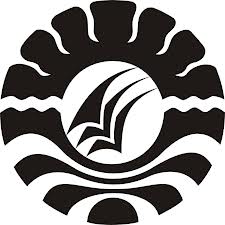 PENERAPAN MODEL PEMBELAJARAN KOOPERATIF  TIPE GROUP INVESTIGATION  UNTUK  MENINGKATKAN HASIL BELAJARILMU PENGETAHUAN ALAM SISWA KELAS V SD NEGERIEMMY SAELAN KECAMATAN RAPPOCINIKOTA MAKASSARSKRIPSIDiajukan untuk Memenuhi Sebagian Persyaratan Guna Memperoleh GelarSarjana Pendidikan pada Program Studi Pendidikan Guru Sekolah DasarStrata Satu Fakultas Ilmu PendidikanUniversitas Negeri MakassarOleh:ENI KURNIA12470410416PROGRAM STUDI PENDIDIKAN GURU SEKOLAH DASARFAKULTAS ILMU PENDIDIKAN UNIVERSITAS NEGERI MAKASSAR2016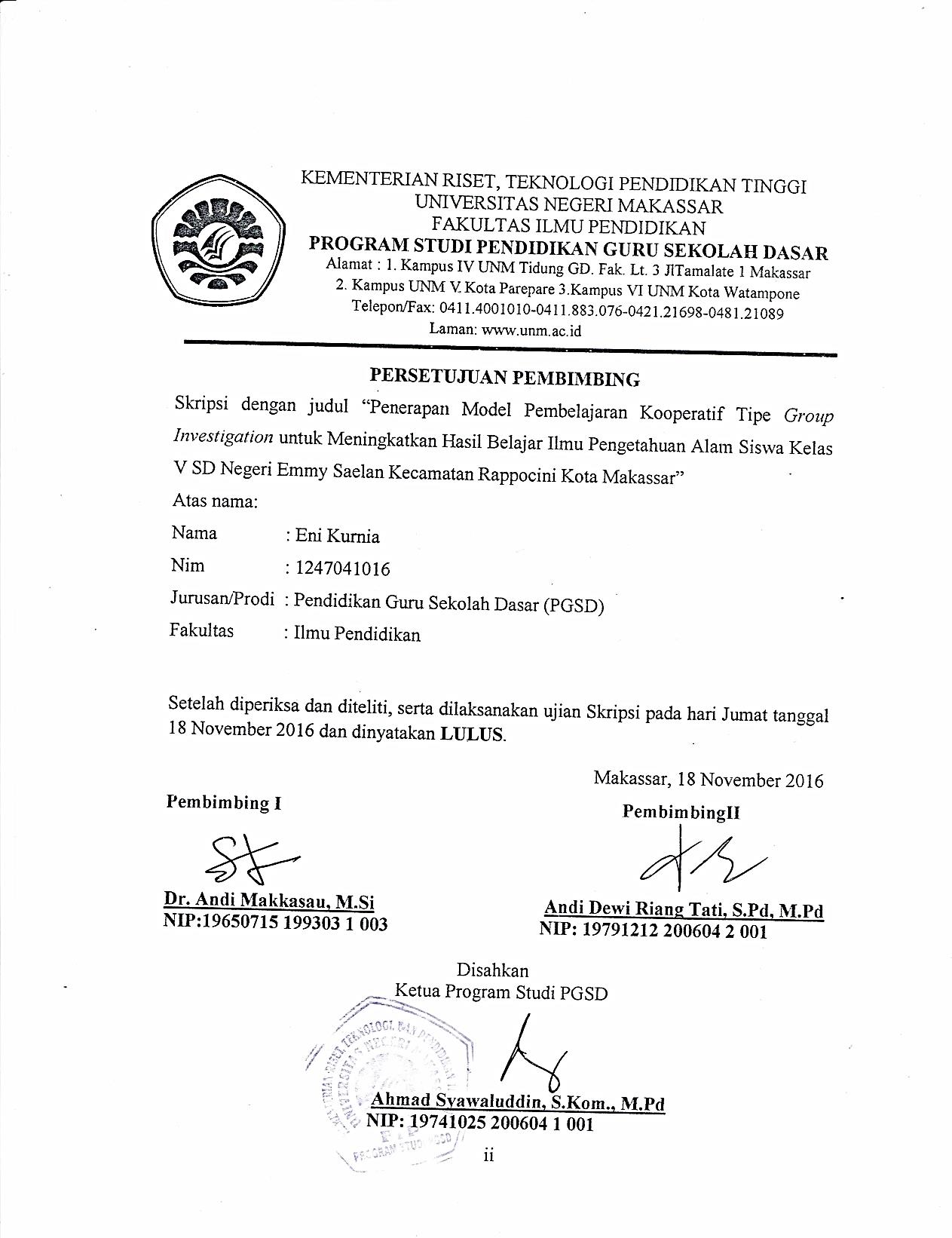 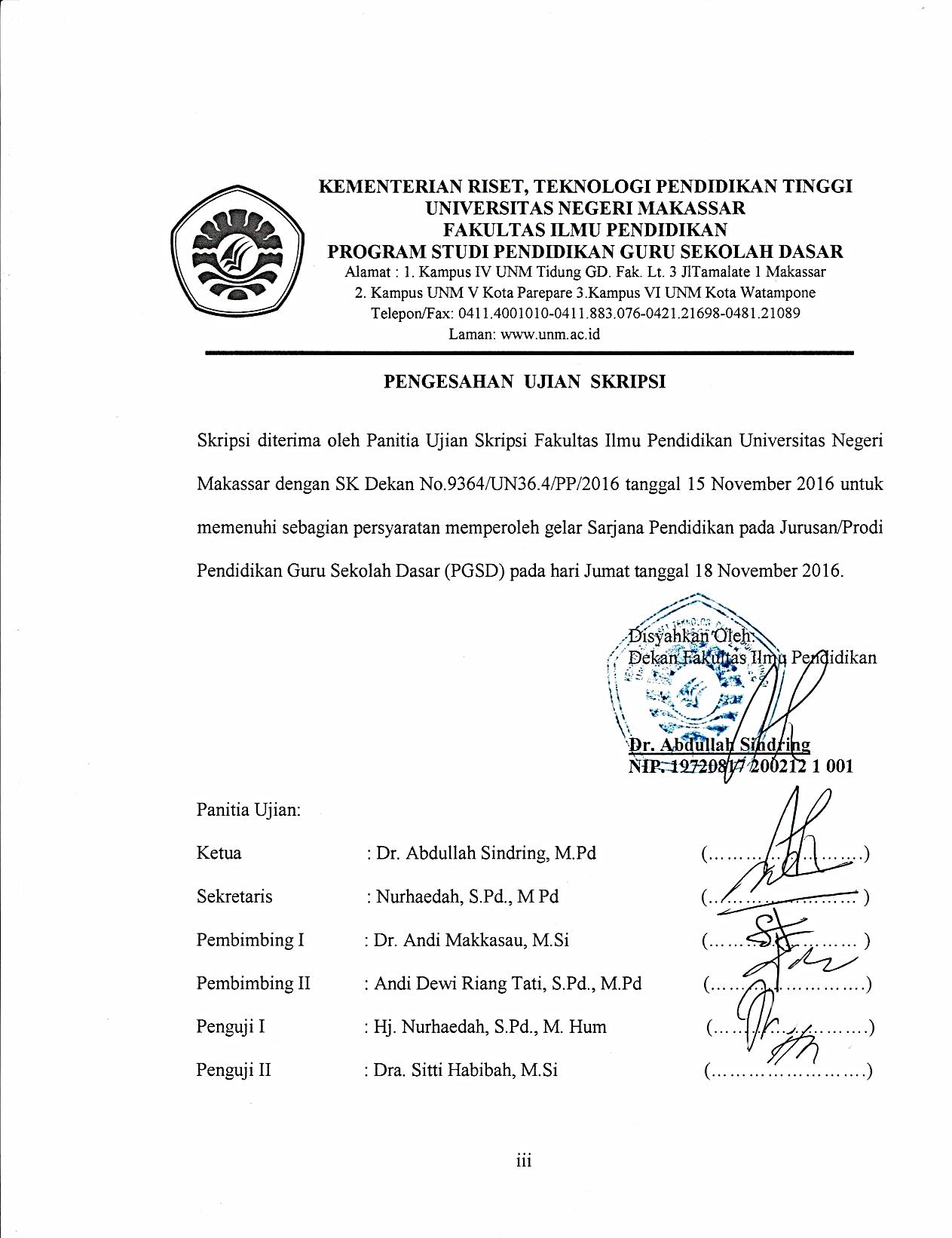 PERNYATAAN KEASLIAN SKRIPSISaya yang bertanda tangan di bawah ini:Nama		:   Eni KurniaNim		:   1247041016Jurusan/Prodi	:   PGSD Fakultas	:   Ilmu PendidikanJudul Skripsi	: Menyatakan dengan sebenar-benarnya bahwa skripsi yang saya tulis ini benar merupakan hasil karya saya sendiri dan bukan merupakan pengambilalihan tulisan atau pikiran orang lain yang saya akui sebagai hasil tulisan atau pikiran sendiri.Apabila dikemudian hari terbukti atau dapat dibuktikan bahwa skripsi ini hasil jiplakan, maka saya besedia menerima sanksi atas perbuatan tersebut sesuai ketentuan yang berlaku.							Makassar,    	November 2016							Yang membuat pernyataan							Eni Kurnia							NIM. 1247041016MOTOHai orang-orang mukmin, jika kamu menolong (agama) Allah, niscaya Dia akan menolongmu dan meneguhkan kedudukanmu.(TQS. Muhammad: 7).Ketika kita mengharapkan yang terbaik, dan hanya mendapatkan yang baik, bahkan buruk, maka bersyukurlah karena tidak mendapatkan yang terburuk.(Eni Kurnia)Kuikhlaskan karya ini sebagai bentuk dedikasi pribadi dalam dunia pendidikan yang berdayaguna bagi masyarakatABSTRAKENI KURNIA. 2016. Penerapan Model Pembelajaran Kooperatif Tipe Group Investigation untuk Meningkatkan Hasil Belajar Ilmu Pengetahuan Alam Siswa Kelas V SD Negeri Emmy Saelan Kecamatan Rappocini Kota Makassar. Skripsi. Dibimbing oleh                   Dr. Andi Makkasau, M.Si dan A. Dewi Riang Tati, S.Pd., M.Pd. Pada Program Studi Pendidikan Guru Sekolah Dasar (PGSD) Fakultas Ilmu Pendidikan Universitas Negeri Makassar.Permasalahan dalam penelitian ini adalah rendahnya hasil belajar siswa pada mata pelajaran IPA kelas V SD Negeri Emmy Saelan Kecamatan Rappocini Kota Makassar. Rumusan masalah dalam penelitian ini yaitu bagaimana penerapan  model pembelajaran kooperatif  tipe Group Investigation dalam meningkatkan hasil belajar IPA siswa kelas V SD Negeri Emmy Saelan Kecamatan Rappocini Kota Makassar? Tujuan penelitian ini yaitu untuk mendeskripsikan penerapan  model pembelajaran kooperatif tipe Group Investigation dalam meningkatkan hasil belajar IPA siswa kelas V SD Negeri Emmy Saelan Kecamatan Rappocini Kota Makassar. Pendekatan Penelitian yang digunakan adalah kualitatif. Jenis penelitian ini adalah Penelitian Tindakan Kelas (PTK) yang meliputi tahap perencanaan, pelaksanaan, observasi, dan refleksi. Subjek penelitian ini adalah 1 orang guru dan 22 siswa kelas V yang terdiri dari 7 siswa laki-laki dan 15 siswa perempuan. Fokus penelitian ini adalah penerapan model pembelajaran kooperatif tipe group investigation dan hasil belajar. Teknik pengumpulan data dilakukan melalui observasi, tes, dan dokumentasi. Teknik analisis data yang digunakan adalah analisis data kualitatif deskriptif. Hasil penelitian menunjukkan bahwa ada peningkatan pada setiap siklusnya yang dapat dilihat pada aktivitas guru dan siswa, aktivitas guru pada siklus I dikategorikan cukup sedangkan siklus II telah dikategorikan baik, aktivitas siswa pada siklus I dikategorikan cukup sedangkan siklus II telah dikategorikan baik. Selain itu, peningkatan hasil belajar terlihat pada meningkatnya nilai rata-rata kelas dari siklus I ke siklus II, ketuntasan secara klasikal telah mencapai indikator yang telah ditetapkan. Hasil belajar siswa pada siklus I telah dikategorikan cukup sedangkan  pada siklus II dikategorikan sangat baik dan ketuntasan minimal siswa sudah tercapai. Kesimpulan dalam penelitian ini adalah hasil belajar IPA siswa kelas V SD Negeri Emmy Saelan Kecamatan Rappocini Kota Makassar  melalui penerapan model pembelajaran kooperatif tipe Group Investigation meningkat.PRAKATASyukur Alhamdulillah penulis panjatkan kehadirat Allah SWT yang telah melimpahkan rahmat dan hidayah-Nya sehingga skripsi yang berjudul Penerapan Model Pembelajaran Kooperatif tipe Group Investigation untuk Meningkatkan Hasil Belajar Ilmu Pengetahuan Alam Siswa Kelas V SD Negeri Emmy Saelan Kecamatan Rappocini Kota Makassar ini dapat diselesaikan sesuai dengan waktu yang telah ditetapkan. Tak lupa salam dan shalawat selalu tercurahkan kepada Nabi Muhammad SAW, Nabi yang mengantarkan nikmat Islam sehingga sampai kepada kita semua.Penulisan skripsi ini merupakan salah satu syarat untuk menyelesaikan studi dan mendapat gelar Sarjana Pendidikan (S.Pd) pada Program Studi Pendidikan Guru Sekolah Dasar Fakultas Ilmu Pendidikan Universitas Negeri Makassar. Penulis menyadari bahwa skripsi ini tidak mungkin terwujud tanpa bantuan dan bimbingan dari berbagai pihak. Oleh karena itu penulis menyampaikan terima kasih yang tiada terhingga untuk almarhum dan almarhumah Ayahanda dan ibunda tercinta selaku orang tua penulis yang selalu membimbing, memotivasi, dan menyertai penulis dengan do’a selama melaksanakan pendidikan. Ucapan terima kasih terkhusus pula kepada Dr. Andi Makkasau, M.Si dan     Andi Dewi Riang Tati, S.Pd., M.Pd selaku pembimbing I dan pembimbing II yang dengan sabar, tekun dan ikhlas meluangkan waktu, tenaga dan pikiran untuk memberikan bimbingan, motivasi, arahan serta saran yang berharga kepada penulis selama penyusunan skripsi.Selanjutnya, pada kesempatan ini penulis juga menyampaikan ucapan terima kasih yang sebesar-besarnya dan penghargaan yang setinggi-tingginya kepada:Almarhum Ayahanda M. Husni dan Almarhumah Ibunda I Mandong tercinta yang telah merawat dan membesarkanku, mencurahkan segala kasih sayang, dukungan materiil, memberikan motivasi, dukungan, dan do’a yang tiada hentinya dan tak terbalas selama mereka masih hidup hingga mereka tiada. Love them so much.Prof. Dr. H. Husain Syam, M. TP., selaku Rektor Universitas Negeri Makassar yang telah memberi peluang untuk mengikuti proses perkuliahan pada Program Studi Pendidikan Guru Sekolah Dasar (PGSD) Fakultas Ilmu Pendidikan UNM .Dr. Abdullah Sinring, M.Pd. sebagai Dekan Fakultas Ilmu Pendidikan UNM;             Dr. Abdul Saman, M.Si. Kons sebagai Pembantu Dekan I; Drs. Muslimin, M.Ed sebagai Pembantu Dekan II; Dr. Pattaufi, S.Pd, M.Si sebagai Pembantu Dekan III,                  Dr. Parwoto, M.Pd sebagai Pembantu Dekan IV, yang telah memberikan pelayanan akademik, administrasi dan kemahasiswaan selama proses pendidikan dan penyelesaian studi.Ahmad Syawaluddin, S.Kom, M.Pd dan Muhammad Irfan, S.Pd, M.Pd selaku Ketua dan Sekretaris Program Studi Pendidikan Guru Sekolah Dasar FIP UNM, yang telah memberikan kesempatan kepada penulis untuk melaksanakan penelitian dan menyiapkan sarana dan prasarana yang dibutuhkan selama menempuh pendidikan di Program Studi PGSD FIP UNM.Dra. Hj. Rosdiah Salam, M.Pd selaku Ketua UPP PGSD Makassar Fakultas Ilmu Pendidikan Universitas Negeri Makassar.Bapak dan Ibu Dosen Fakultas Ilmu Pendidikan, khususnya Program Studi Pendidikan Guru Sekolah Dasar yang telah mendidik dan memberikan bekal ilmu pengetahuan kepada penulis serta seluruh staf tata usaha UPP PGSD Makassar FIP UNM yang telah membantu dalam memberikan layanan dalam pengurusan dan penyusunan skripsi ini.Dra. Hj. Nuraeni, S.B dan H. Rasyid, S.Pd masing-masing selaku Kepala Sekolah dan wali kelas V SD Negeri Emmy Saelan Kecamatan Rappocini Kota Makassar yang telah memberikan izin penelitian sehingga peneliti merasa sangat terbantu dalam penerapan dan pengembangan ilmu pengetahuan serta dalam penyelesaian skripsi ini.Saudara-saudariku tercinta Suhaerman Husni dan Nurhadija, serta keponakanku Naylil Muflihah Suhaerman, Zulfa Ulya Suhaerman, dan Ahmad Faiq Suhaerman yang senantiasa mendukung dalam do’a dan memberikan semangat serta dukungan mulai dari awal sampai penyelesaian studi.Teman-teman angkatan 2012 PGSD Makassar, teman-teman seperjuangan M1.3 dan ukhtifillah LDK Fosdik Al-Umdah UNM yang telah banyak mensuport dan membantu sehingga penulisan skripsi ini dapat diselesaikan dengan baik.Musyrifahku Kak Siti, Kak Rawe, Kak Fatma, Kak Ai, dan Kak Rezky, serta teman sehalqoh seperjungan Ria, Sari, Yulfi, dan Ikqi. Kebersamaan bersama kalian menjadi makna yang sangat berarti bagi penulis.Kepada semua pihak yang tidak sempat saya sebutkan namanya, namun telah membantu penulis dalam penyelesaian studi. Semoga segala bantuan yang diberikan mendapat pahala yang berlipat ganda dari Allah Subhanahu Wa Ta’ala. Penulis menyadari masih banyak terdapat kekurangan dalam penyusunan skripsi ini, sehingga penulis mengharapkan adanya saran dan kritik yang bersifat membangun dari semua pihak. Akhirnya semoga karya tulis ini mendapat berkah dari Allah Subhanahu Wa Ta’ala serta bermanfaat dalam menambah khazanah ilmu pengetahuan. Aamiin.Makassar,    November 2016Penulis,DAFTAR ISIHalamanSAMPUL                                                                                                                  iLEMBAR PERSETUJUAN                                                                                   iiPENGESAHAN UJIAN SKRIPSI                                                                         iiiPERNYATAAN KEASLIAN SKRIPSI                                                                ivMOTO                                                                                                                       vABSTRAK                                                                                                                vi	PRAKATA                                                                                                                viiDAFTAR ISI                                                                                                             xi	DAFTAR TABEL                                                                                                    xiii	DAFTAR GAMBAR                                                                                               xivDAFTAR LAMPIRAN                                                                                            xv	BAB I PENDAHULUAN 		Latar Belakang Masalah                                                                                        1	Rumusan Masalah                                                                                                 6Tujuan Penelitian	                                                                                                  6Manfaat Hasil Penelitian                                                                                       6BAB II  KAJIAN PUSTAKA,  KERANGKA PIKIR, DAN HIPOTESIS TINDAKANKajian Pustaka                                                                                                      8Model Pembelajaran Kooperatif Tipe Group Investigation                           8Hakikat IPA                                                                                                    13Hasil Belajar                                                                                                   14Kerangka Pikir                                                                                                      15Hipotesis Tindakan                                                                                               18BAB III METODE PENELITIAN						Pendekatan dan Jenis Penelitian                                                                           19Fokus Penelitian                                                                                                   20Setting dan Subjek Penelitian                                                                               21Rancangan Tindakan                                                                                            22Teknik Pengumpulan Data                                                                                   26 Teknik Analisis Data dan Indikator Keberhasilan                                                27BAB IV HASIL PENELITIAN DAN PEMBAHASAN				Hasil Penelitian                                                                                                    30Pembahasan                                                                                                          63BAB V PENUTUP								Kesimpulan                                                                                                           67Saran                                                                                                                     68DAFTAR PUSTAKA                                                                                                 69LAMPIRAN                                                                                                               71DOKUMENTASI PENELITIAN                                                                           143RIWAYAT HIDUP                                                                                                  153DAFTAR TABELDAFTAR GAMBARDAFTAR LAMPIRANNo.JudulHalaman3.1Kategori Keberhasilan Langkah-Langkah Pembelajaran283.2Persentase Pencapaian Aktivitas Pembelajaran283.3Indikator Keberhasilan Siswa283.4Kriteria Tingkat Keberhasilan Belajar Siswa dalam %294.1.Hasil Belajar Siswa pada Mata Pelajaran IPA di Kelas V SD Negeri Emmy Saelan Kecamatan Rappocini Kota Makassar pada Siklus I444.2.Persentase Ketuntasan Hasil Belajar Siswa pada Mata Pelajaran IPA di Kelas V SD Negeri Emmy Saelan Kecamatan Rappocini Kota Makassar pada Siklus I444.3.Hasil Belajar Siswa pada Mata Pelajaran IPA di Kelas V SD Negeri Emmy Saelan Kecamatan Rappocini Kota Makassar pada Siklus II604.4.Persentase Ketuntasan Hasil Belajar Siswa pada Mata Pelajaran IPA di Kelas V SD Negeri Emmy Saelan Kecamatan Rappocini Kota Makassar pada Siklus II61No.Gambar JudulHalaman2.1Skema Kerangka Pikir173.1Skema Alur PTK23No.                                      Lampiran JudulRencana Pelaksanaan Pembelajaran Siklus I Pertemuan I Lembar Kegiatan Siswa Siklus I Pertemuan IHasil Observasi Aktivitas Mengajar Guru Siklus I Pertemuan IObservasi Aktivitas Belajar Siswa Siklus I Pertemuan IHasil Observasi Aktivitas Belajar Siswa Siklus I Pertemuan IRencana Pelaksanaan Pembelajaran Siklus I Pertemuan II Lembar Kegiatan Siswa Siklus I Pertemuan IIHasil Observasi Aktivitas Mengajar Guru Siklus I Pertemuan IIObservasi Aktivitas Belajar Siswa Siklus I Pertemuan IIHasil Observasi Aktivitas Belajar Siswa Siklus I Pertemuan IITes Hasil Belajar Siklus IKunci Jawaban Tes Hasil Belajar Siklus IPedoman Penskoran Tes Hasil Belajar Siklus I14        Data Hasil Belajar Siklus IRencana Pelaksanaan Pembelajaran Siklus II Pertemuan I   Lembar Kegiatan Siswa Siklus II Pertemuan IHasil Observasi Aktivitas Mengajar Guru Siklus II Pertemuan IObservasi Aktivitas Belajar Siswa Siklus II Pertemuan IHasil Observasi Aktivitas Belajar Siswa Siklus II Pertemuan IRencana Pelaksanaan Pembelajaran Siklus II Pertemuan II Lembar Kegiatan Siswa Siklus II Pertemuan IIHasil Observasi Aktivitas Mengajar Guru Siklus II Pertemuan II Observasi Aktivitas Belajar Siswa Siklus II Pertemuan IIHasil Observasi Aktivitas Belajar Siswa Siklus II Pertemuan IITes Hasil Belajar Siklus IIKunci Jawaban Tes Hasil Belajar Siklus IIPedoman Penskoran Tes Hasil Belajar Siklus IIData Hasil Belajar Siklus IIRekapitulasi Nilai Tes Hasil Belajar SiswaHalaman7278808385879192959799100102104106112114117119121126128131133135136138139141